A More Comfortable Mammogram[HEAD]Finally, a mammogram that’s not such a pain![SUBHEAD]Meet the exam that puts your comfort first at <Facility Name>[BODY COPY] 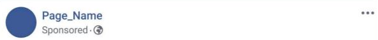 Why must mammograms be so painful? We offer an exam that eases discomfort by applying compression force tailored to the structure of your breast. Isn’t it time for a mammogram that’s not such a pain?<URL>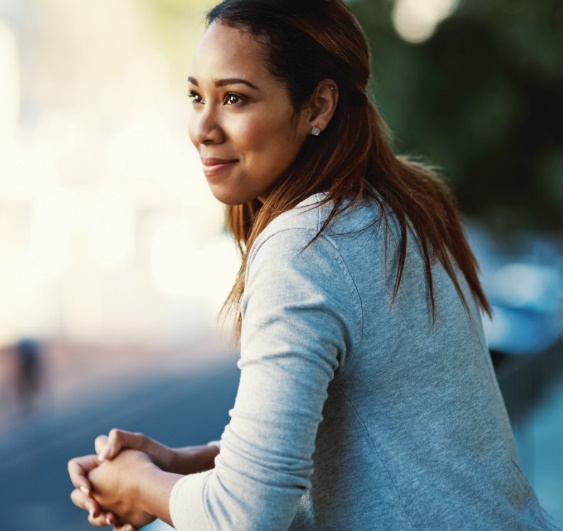 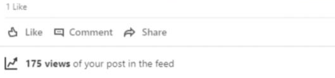 